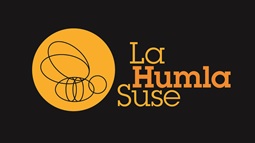 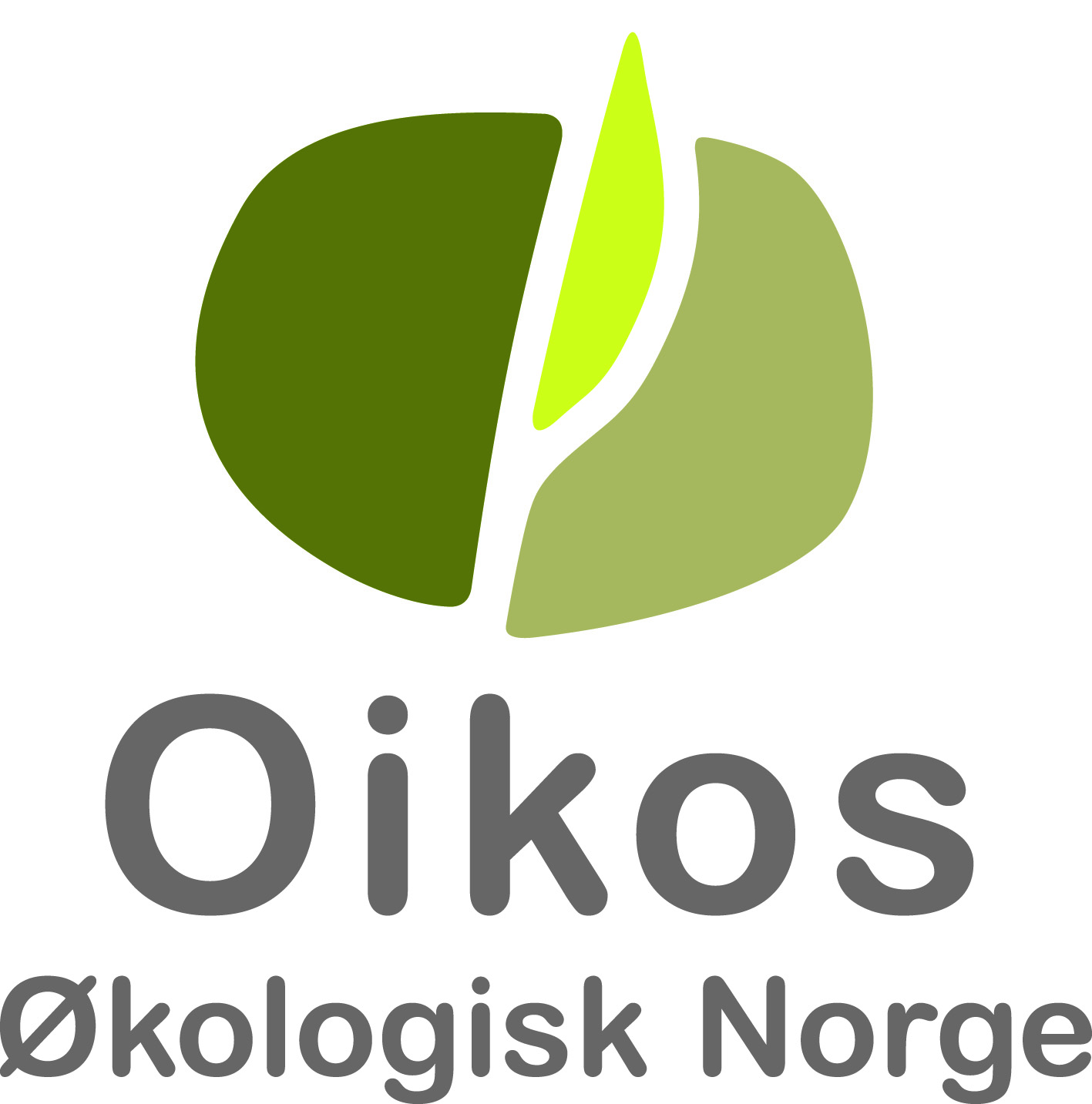 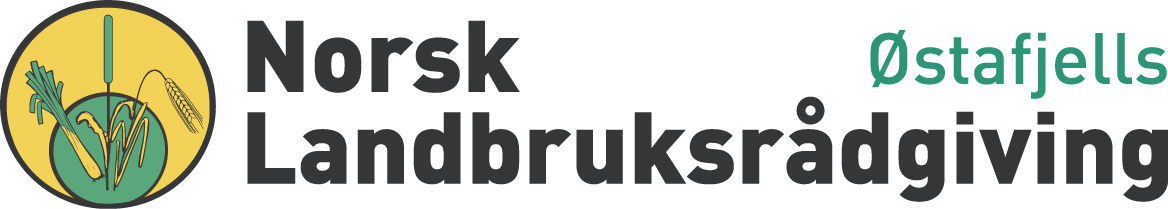 Til bønder i Østfold Kurs for bønder i Østfold mandag 23. februar 2015Mer rødkløver med verdens viktigste summetone Instruktører fra La Humla Suse, Norsk Landbruksrådgiving og OikosProgram 0900 Velkommen. Målet for kurset. Hva skjer i dag? v/ Oda Omholt, Oikos0910 Litt om humlers biologi/økologi. Humler i Norge v/ Adrian Rasmussen, La Humla Suse (LHS)0930 Hvorfor er humlene viktige for oss mennesker og naturen?Hva er det som truer humlene? Litt om hva man skal se etter for å artsbestemme en humle. v/ Roald Bengtson , La Humla Suse1010 Pause1030 Pollinatorenes rolle for blomsterenger og spesielt rødkløverproduksjon.Riktig skjøtsel, for eksempel gunstige slåtteregimer, av jordbruksareal somfremmer urtevekst (jf. nektar/pollen for pollinatorer). Hvordan forhindre gjengroing, slik at urtevekst fremmes? v/ Silja Valand, Norsk Landbruksrådgiving Østafjells (NLRØ)1130 Pause med egen matpakke1215 Lære om pollinering av jordbruksvekstene. Planter med nektar og pollenfor humler med kort og lang tunge. Hvordan kan bonden hjelpe humlene hele sesongen? v/ Roald1300 Dele erfaringer og forskning fra Norge og utland. v/ Roald 1400 Humlekasser/humlebol. v/ Adrian, La Humla Suse1430 Pause med litt å bite i. 1445  Dele erfaringer og rapportering av gjennomførte tiltak, resultater. v/ Toril Mentzoni, La Humla SuseHva ønsker du å gjøre etter dagens påfyll? Hvilken støtte trenger du?  Etablering av egen Facebook- side. 1600 Oppsummering og evaluering. v/ Toril 1630 Slutt Med hilsen La Humla Suse hjemmeside: www.lahumlasuse.no La Humla Suse på Facebook: http://www.facebook.com/LaHumlaSuse.NO OIKOS hjemmeside: www.oikos.no Norsk Landbruksrådgiving Østafjells hjemmeside: http://ostafjells.lr.no/ Norsk Landbruksrådgiving Østafjells på Facebook: https://www.facebook.com/pages/Norsk-Landbruksr%C3%A5dgiving-%C3%98stafjells/201860289828891Toril MentzoniSilja ValandJon Magne HoltenLa Humla SuseNorsk LandbruksrådgivingOIKOS